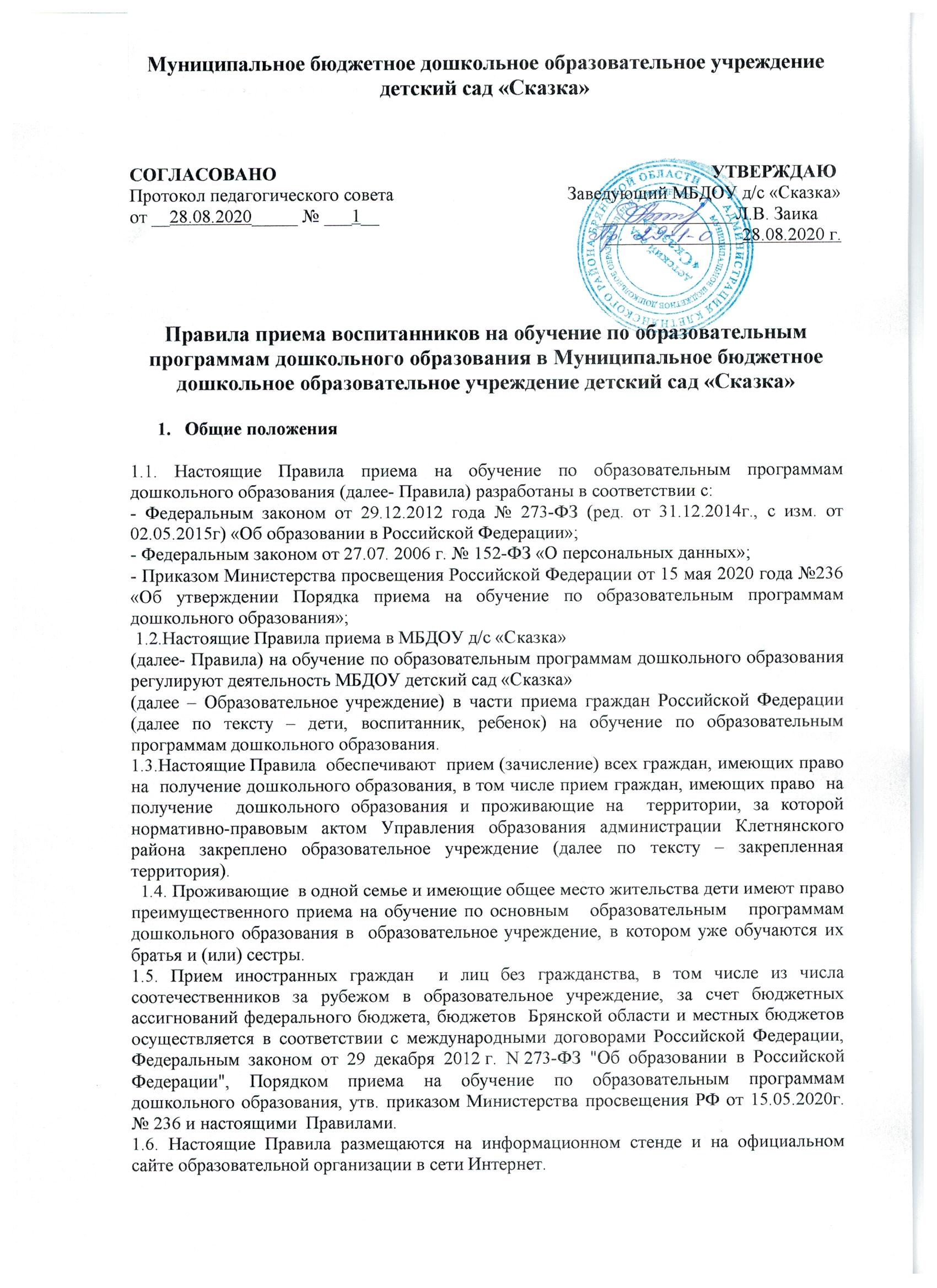 2. Организация приема (зачисления) в ДОУ.2.1. Образовательное учреждение осуществляет прием детей в возрасте от двух месяцев до прекращения образовательных отношений.2.2. Образовательное учреждение осуществляет прием всех детей, имеющих право на получение дошкольного образования. Образовательное учреждение обеспечивает прием детей, проживающих на территории, за которой закреплено Образовательное учреждение   приказом Управления администрации Клетнянского района. В приеме может быть отказано только при отсутствии свободных мест.2.3. Прием детей с ограниченными возможностями здоровья осуществляется на обучение по адаптированным программам с согласия родителей (законных представителей) (Приложение № 5) на основании рекомендаций психолого-медико-педагогической комиссии.  2.4. Прием детей в образовательное учреждение осуществляется в течение всего календарного года при наличии свободных мест в образовательном учреждении. 2.5. До начала приема руководитель назначает лицо, ответственное за прием документов, утверждает график приема заявлений и документов.2.6.  На информационном стенде Учреждения и на официальном сайте в сети Интернет до начала приема размещаются:– приказ Управления образования администрации Клетнянского района о закреплении образовательных организаций за конкретными территориями;– информация о сроках приема документов, график приема документов;– примерная форма заявления о приеме в Учреждение, образец заполнения формы заявления;– иная дополнительная информация по текущему приему.3. Порядок зачисления3.1. Прием в образовательное учреждение осуществляется по направлению Управления образования администрации Клетнянского района   посредством использования региональных информационных систем, указанных в части 14 статьи 98 Федерального закона от 29 декабря 2012 г. N 273-ФЗ "Об образовании в Российской Федерации" и (или) по личному заявлению родителя (законного представителя).Лицо, ответственное за прием документов, при приеме заявления обязано ознакомиться с документами, удостоверяющими личность заявителя, для установления факта родственных отношений и полномочий законного представителя.     Заявление о приеме представляется в образовательное учреждение на бумажном носителе и (или) в электронной форме через единый портал государственных и муниципальных услуг (функций) и (или) региональные порталы государственных и муниципальных услуг (функций).    В заявлении для приема родителями (законными представителями) ребенка указываются следующие сведения:а) фамилия, имя, отчество (последнее - при наличии) ребенка;6) дата рождения ребенка;в) реквизиты свидетельства о рождении ребенка;г) адрес места жительства (места пребывания, места фактического проживания) ребенка;д) фамилия, имя, отчество (последнее - при наличии) родителей (законных представителей) ребенка;е) реквизиты документа, удостоверяющего личность родителя (законного представителя) ребенка;ж) реквизиты документа, подтверждающего установление опеки (при наличии);з) адрес электронной почты, номер телефона (при наличии) родителей (законных представителей) ребенка;и) о выборе языка образования, родного языка из числа языков народов Российской Федерации, в том числе русского языка как родного языка;к) о потребности в обучении ребенка по адаптированной образовательной программе дошкольного образования и (или) в создании специальных условий для организации обучения и воспитания ребенка-инвалида в соответствии с индивидуальной программой реабилитации инвалида (при наличии);л) о направленности дошкольной группы;м) о необходимом режиме пребывания ребенка;н) о желаемой дате приема на обучение.    Форма заявления прилагается к настоящим Правилам приема на обучение по образовательным программам дошкольного образования. (Приложение №1)3.2. Для приема в образовательное учреждение родители (законные представители) ребенка предъявляют следующие документы:а) документ, удостоверяющий личность родителя (законного представителя) ребенка, либо документ, удостоверяющий личность иностранного гражданина или лица без гражданства в Российской Федерации в соответствии со статьей 10 Федерального закона от 25 июля 2002 г. N 115-ФЗ "О правовом положении иностранных граждан в Российской Федерации" (Собрание законодательства Российской Федерации, 2002, N 30, ст. 3032);б) свидетельство о рождении ребенка или для иностранных граждан и лиц без гражданства- документ(-ы), удостоверяющий(е) личность ребенка и подтверждающий(е) законность представления прав ребенка;в) документ, подтверждающий установление опеки (при необходимости);г) свидетельство о регистрации ребенка по месту жительства или по месту пребывания на закрепленной территории или документ, содержащий сведения о месте пребывания, месте фактического проживания ребенка;д) документ психолого-медико-педагогической комиссии (при необходимости);е) документ, подтверждающий потребность в обучении в группе оздоровительной направленности (при необходимости). 3.3. Родители (законные представители) ребенка, являющиеся иностранными гражданами или лицами без гражданства, дополнительно предъявляют документ, подтверждающий право заявителя на пребывание в Российской Федерации. Иностранные граждане и лица без гражданства все документы представляют на русском языке или вместе с заверенным переводом на русский язык. 3.4. Для приема родители (законные представители) ребенка дополнительно предъявляют в образовательную организацию медицинское заключение.      Копии предъявляемых при приеме документов хранятся в образовательной организации.3.5. При приеме заявления должностное лицо, ответственное за прием документов, знакомит родителей (законных представителей) с уставом Учреждения, лицензией на право осуществления образовательной деятельности, образовательными программами, реализуемыми Учреждением, локальными нормативными актами, регламентирующими Учреждение и осуществление образовательной деятельности, права и обязанности воспитанников, а также настоящими Правилами. Факт ознакомления родителей (законных представителей) ребенка с документами, указанными в п. 3.5. фиксируется в заявлении о приеме и заверяется личной подписью родителей (законных представителей) ребенка. 3.6.  Лицо, ответственное за прием документов, осуществляет регистрацию поданных заявлений и документов в журнале приема заявлений о приеме в Образовательное учреждение (Приложение №2) выдает родителям (законным представителям) расписку в получении документов, заверенную подписью должностного лица образовательного учреждения, ответственного за прием документов, содержащий индивидуальный номер заявления и перечень представленных при приеме документов. (Приложение №4)Требование предоставления иных документов для приема ребенка в Образовательное учреждение в части, не урегулированной законодательством об образовании, не допускается.3.7.Ребенок, родители (законные представители) которого не представили необходимые для приема документы в соответствии с пунктом 3.2, 3.3, 3.4 настоящих Правил, остается на учете и направляется в образовательное учреждение  после подтверждения родителем (законным представителем) нуждаемости в предоставлении места.3.5.После приема документов, указанных в пункте 3.2, 3.3, 3.4 настоящих Правил, образовательное учреждение заключает договор об образовании по образовательным программам дошкольного образования (далее - договор) с родителями (законными представителями) ребенка (Приложение № 3).3.6 Руководитель образовательного учреждения издает распорядительный акт о зачислении ребенка в образовательное учреждение (далее - распорядительный акт) в течение трех рабочих дней после заключения договора. Распорядительный акт в трехдневный срок после издания размещается на информационном стенде образовательного учреждения. На официальном сайте образовательного учреждения в сети Интернет размещаются реквизиты распорядительного акта, наименование возрастной группы, число детей, зачисленных в указанную возрастную группу.3.7. На каждого ребенка, зачисленного в образовательное учреждение, оформляется личное дело, в котором хранятся все предоставленные при приеме родителями (законными представителями) ребенка документы.                                                                                                                                     Приложение №1                                                                                  Заведующему                                                                                  МБДОУ детский сад «Сказка»            Л.В. Заика  _________________________________________                                                                                                                                                                                                                                                                                              Ф.И.О. родителя (законного представителя)                                                                           проживающего (ей) по адресу                                                                                           _________________________________________________                                                                                        _________________________________________________                                                                       паспортные данные _______   ______________                                                                                                               (серия, номер)                                                                     _______________________________________                                                                                                                      (кем выдан, дата выдачи)                                                                                                    ______________________________________________________                                                                                                                                                                                                              Контактный телефон______________________e-mail___________________________________ЗАЯВЛЕНИЕПрошу вас принять моего ребенка   ____________________________________________________________________________________                                                                    (фамилия, имя, отчество (последнее при наличии ребенка)дата рождения « ____» ____________ 20___ года рождения, свидетельство о рождении серия___________ № _____________кем  выдано __________________________________________                 _____________________________________________________________________________________дата выдачи________________проживающего по адресу _____________________________________________________________________________________                                                   (указывается адрес места пребывания, места фактического проживания ребенка)______________________________________________________________________________________________________в ___________________________________________________________________________________                                                                                                  (возрастная группа)                группу общеразвивающей направленности МБДОУ детский сад “Сказка»на обучение по основной образовательной программе дошкольного образования (образовательной/адаптированной образовательной программе) «  _____»_____________________ 20______г.           (желаемая дата приема в ДОУ)                    Необходимый режим пребывания ребенка________________________________________________ Сведения о родителях (законных представителях): Мать ребенка: _____________________________________________________________________________________           (фамилия, имя, отчество (последнее при наличии) ______________________________________________________________________________________________________(адрес места жительства)______________________________________________________________________________________________________                                             (номер домашнего, сотового телефона (при наличии), адрес электронной почты)Отец ребенка: _____________________________________________________________________________________             (фамилия, имя, отчество (последнее при наличии) ______________________________________________________________________________________________________(адрес места жительства)______________________________________________________________________________________________________ (номер домашнего, сотового телефона (при наличии), адрес электронной почты)Реквизиты документа, подтверждающего установления опеки (при наличии) ________________________________________________________________________________________________________________________________________________________________________________________Потребность в обучении по адаптированной образовательной программе дошкольного образования и (или) в создании специальных условий для организации обучения и воспитания ребенка-инвалида в соответствии с индивидуальной программой реабилитации инвалида (при наличии) ________________________________________________________________________________________________________________________________________________________________________________________В соответствии с требованиями ст. 14 Федерального закона от 29.12.2012 г. № 273-ФЗ «Об образовании в Российской Федерации» прошу обеспечить возможность получения дошкольного образования на ____________________________________________________________________________________________ (указывается информация о выборе языка образования, родного языка из числа народов Российской Федерации, в том числе русского языка как родного языка) в пределах возможностей, предоставляемых образовательным учреждениемОзнакомлен(а) с Уставом, лицензией на право осуществления образовательной деятельности, основной образовательной программой дошкольного образования, реализуемой МБДОУ детским садом «Сказка», Правилами приема на обучение по образовательным программам дошкольного образования и другими документами, регламентирующими деятельность учреждения и организацию образовательного процесса, права и обязанности воспитанников. Согласен (на), не согласен (на) (нужное подчеркнуть) на обработку моих персональных данных и   персональных данных моего ребенка в порядке, установленном законодательством Российской Федерации К заявлению прилагаю все необходимые копии документов в соответствии с Порядком приема на обучение по образовательным программам дошкольного образования, утвержденным приказом Министерства образования и науки РФ от 15.05.2020г. № 236."____" ____________ 20_____ г       ______________ / ____________________________________________________________________   Подпись                                     (Ф.И.О. родителя (законного представителя)                  №_______________________________________________                                                        ____________________________________                 (Номер и дата регистрации заявления)                                                                                               (подпись руководителя)Приложение №2 ЖУРНАЛ РЕГИСТРАЦИИ ЗАЯВЛЕНИЙ РОДИТЕЛЕЙ (ЗАКОННЫХ ПРЕДСТАВИТЕЛЕЙ) НЕСОВЕРШЕННОЛЕТНИХ О ПРИЕМЕ В МБДОУ Д/С «СКАЗКА»                                                                                                                                                                  Начат:_______________                                                                                                                                                               Окончен:_____________Приложение 3.                                                                                                                      ДОГОВОРоб образовании по образовательным программам дошкольного образования    пгт. Клетня, ул. Декабристов, д.5.                                                       "____"______________  20___г.              (место заключения договора)                                                                                 (дата заключения договора) Муниципальное бюджетное дошкольное образовательное учреждение детский сад «Сказка» пгт. Клетня, осуществляющая образовательную деятельность (далее – образовательная организация) на основании лицензии серия 32 Л 01 № 0002134, регистрационный номер 3412, выданной 27.11.2014 Департаментом образования и науки Брянской области, именуемое в дальнейшем "Исполнитель", в лице заведующей Заика Людмилы Валериевны, действующего на основании Устава МБДОУ д/с «Сказка», и________________________________________________________________________,                       (фамилия, имя, отчество родителя (законного представителя) ребёнка)именуемого в дальнейшем "Заказчик", действующего в интересах несовершеннолетнего_______________________________________________________________________________________________________________________________________,                                    (фамилия, имя, отчество (при наличии), дата рождения)проживающего по адресу:____________________________________________________________________________________________________________________________________________________,                 (адрес места жительства ребенка с указанием индекса)именуемого в дальнейшем "Воспитанник", совместно именуемые Стороны,заключили настоящий Договор о нижеследующем:Предмет договора1.1. Предметом договора являются оказание образовательнойорганизацией Воспитаннику образовательных услуг в рамках реализацииосновной образовательной программы дошкольного образования (далее -образовательная программа) в соответствии с федеральным государственнымобразовательным стандартом дошкольного образования (далее - ФГОСдошкольного образования), содержание Воспитанника в образовательнойорганизации, присмотр и уход за Воспитанником.1.2. Форма обучения очная.1.3. Наименование образовательной программы Основная образовательная программа дошкольного образования Муниципального бюджетного дошкольного образовательного учреждения детский сад «Сказка». 1.4. Срок освоения образовательной программы (продолжительность обучения) на момент подписания настоящего Договора составляет (нужное отметить):5 лет4 года3 года2 года1 годдо окончания образовательных отношений_____________________________(иной)1.5. Режим пребывания Воспитанника в образовательной организации - с 7.30 до 18.00 (10,5ч.), кроме выходных и праздничных дней, в предпраздничные дни с 7.30 до 17.00.1.6. Воспитанник зачисляется в группу _общеразвивающей                             направленности.                                                             (направленность группы (общеразвивающая, компенсирующая, комбинированная, оздоровительная)2. Взаимодействие Сторон2.1. Исполнитель вправе:2.1.1. Самостоятельно осуществлять образовательную деятельность.              2.1.2. Предоставлять Воспитаннику дополнительные образовательные услуги (за рамками            образовательной деятельности), наименование, объем и форма которых определены в Приложении, являющемся неотъемлемой частью настоящего Договора (далее-дополнительные образовательные услуги)2.1.3. Устанавливать и взимать с Заказчика плату за дополнительные образовательные услуги.2.1.4. Не передавать ребёнка родителям (законным представителям), если они находятся в состоянии алкогольного или наркотического опьянения.2.1.5. Заявлять в службы социальной защиты и профилактики правонарушений о случаях физического, психического насилия, грубого обращения с ребёнком со стороны родителей; вносить предложения по совершенствованию воспитания ребёнка в семье.2.2. Заказчик вправе:2.2.1. Участвовать в образовательной деятельности образовательной организации, в том числе в формировании образовательной программы).2.2.2. Получать от Исполнителя информацию: - по вопросам организации и обеспечения надлежащего исполнения услуг, предусмотренных разделом I настоящего Договора;- о поведении, эмоциональном состоянии Воспитанника во время его пребывания в образовательной организации, его развитии и способностях, отношении к образовательной деятельности.2.2.3. Знакомиться с уставом образовательной организации, с лицензией на осуществление образовательной деятельности, с образовательными программами и другими документами, регламентирующими организацию и осуществление образовательной деятельности, права и обязанности Воспитанника и Заказчика.2.2.4. Выбирать виды дополнительных образовательных услуг, в томчисле оказываемых Исполнителем Воспитаннику за рамками образовательнойдеятельности на возмездной основе.2.2.5.  Находиться с Воспитанником в образовательной организации в период его адаптации, исходя из индивидуальных особенностей ребёнка и по согласованию с Исполнителем. 2.2.6.  Принимать участие в организации и проведении совместных мероприятий с детьми в образовательной организации (утренники, развлечения, физкультурные праздники, досуги, дни здоровья и др.). 2.2.6. Принимать участие в деятельности коллегиальных органов управления, предусмотренных Уставом образовательной организации.2.3. Исполнитель обязан:2.3.1. Обеспечить Заказчику доступ к информации для ознакомления с Уставом образовательной организации, с лицензией на осуществление образовательной деятельности, с образовательными программами и другими документами, регламентирующими организацию и осуществление образовательной деятельности, права и обязанности Воспитанников и Заказчика.2.3.2. Обеспечить надлежащее предоставление услуг, предусмотренных разделом 1 настоящего Договора, в полном объеме в соответствии с федеральным государственным образовательным стандартом, образовательной программой (частью образовательной программы) и условиями настоящего Договора.2.3.3. Довести до Заказчика информацию, содержащую сведения о предоставлении платных образовательных услуг в порядке и объеме, которые предусмотрены Законом Российской Федерации от 7 февраля 1992 г. N 2300-1 "О защите прав потребителей" и Федеральным законом от 29 декабря 2012 г. N 273-ФЗ "Об образовании в Российской Федерации". 2.3.4. Обеспечивать охрану жизни и укрепление физического и психического здоровья Воспитанника, его интеллектуальное, физическое и личностное развитие, развитие его творческих способностей и интересов.2.3.5. При оказании услуг, предусмотренных настоящим Договором, учитывать индивидуальные потребности Воспитанника, связанные с его жизненной ситуацией и состоянием здоровья, определяющие особые условия получения им образования, возможности освоения Воспитанником образовательной программы на разных этапах ее реализации.2.3.6. При оказании услуг, предусмотренных настоящим Договором, проявлять уважение к личности Воспитанника, оберегать его от всех форм физического и психологического насилия, обеспечить условия укрепления нравственного, физического и психологического здоровья, эмоционального благополучия Воспитанника с учетом его индивидуальных особенностей. 2.3.7. Создавать безопасные условия обучения, воспитания, присмотра и ухода за Воспитанником, его содержания в образовательной организации в соответствии с установленными нормами, обеспечивающими его жизнь и здоровье.2.3.8. Обучать Воспитанника по образовательной программе, предусмотренной пунктом 1.3 настоящего Договора.2.3.9. Обеспечить реализацию образовательной программы средствами обучения и воспитания, необходимыми для организации учебной деятельности и создания развивающей предметно-пространственной среды.2.3.10. Обеспечивать Воспитанника необходимым сбалансированным четырёхразовым питанием.2.3.11. Переводить Воспитанника в следующую возрастную группу в период с августа по сентябрь текущего года.2.3.12. Уведомить Заказчика за 30 дней о нецелесообразности оказания Воспитаннику образовательной услуги в объеме, предусмотренном разделом I настоящего Договора, вследствие его индивидуальных особенностей, делающих невозможным или педагогически нецелесообразным оказание данной услуги.2.3.13. Обеспечить соблюдение требований Федерального закона от 27 июля 2006 г. N 152-ФЗ "О персональных данных" в части сбора, хранения и обработки персональных данных Заказчика и Воспитанника.2.4. Заказчик обязан:2.4.1. Соблюдать требования учредительных документов Исполнителя, правил внутреннего распорядка и иных локальных нормативных актов, общепринятых норм поведения, в том числе проявлять уважение к педагогическим и научным работникам, инженерно-техническому, административно-хозяйственному, производственному, учебно-вспомогательному, медицинскому и иному персоналу Исполнителя и другим воспитанникам, не посягать на их честь и достоинство.            2.4.3. При поступлении Воспитанника в образовательную организацию и в период действия             настоящего Договора своевременно предоставлять Исполнителю все необходимые            документы, предусмотренные Уставом образовательной организации.2.4.4. Незамедлительно сообщать Исполнителю об изменении контактного телефона и места жительства.2.4.5. Обеспечить посещение Воспитанником образовательной организации согласно правилам внутреннего распорядка Исполнителя.            2.4.6. В случае болезни ребенка или невозможности прийти в детский сад по другой причине,             родители (законные представители) воспитанника обязаны уведомить воспитателя группы             о причине отсутствия ребенка.            2.4.7.  После перенесенного заболевания дети допускаются к посещению при наличии              медицинского заключения (медицинской справки). 2.4.8. Бережно относиться к имуществу Исполнителя, возмещать ущерб, причиненный Воспитанником имуществу Исполнителя, в соответствии с законодательством Российской Федерации.3. Размер, сроки и порядок оплаты за присмотр и уход за Воспитанником.3.1. Стоимость услуг Исполнителя по присмотру и уходу за Воспитанником (далее - родительская плата) устанавливается  в соответствии со статьей 65 Закона РФ от 29.12.2012г. № 273- ФЗ «Об образовании в Российской Федерации», статьей 12 пунктом 2 Закона от 08.08.2013г. № 62-З «Об образовании в Брянской области», Постановлением администрации Клетнянского района Брянской области от 18.02.2021г. № 76 Об установлении взимаемой платы с родителей (законных представителей) за присмотр и уход за детьми в муниципальных образовательных учреждениях Клетнянского района, реализующих программы дошкольного образования.За присмотр и уход за детьми-инвалидами, детьми-сиротами и детьми, оставшимися без попечения родителей, а также за детьми с туберкулезной интоксикацией, обучающимися в государственных и муниципальных образовательных организациях, реализующих образовательную программу дошкольного образования, родительская плата не взимаетсяНе допускается включение расходов на реализацию образовательной программы дошкольного образования, а также расходов на содержание недвижимого имущества образовательной организации в родительскую плату за присмотр и уход за Воспитанником. Стоимость услуг Исполнителя по присмотру и уходу за Воспитанником (далее-родительская плата) составляет:- для детей в возрасте до 3 лет - 50,00 рублей за один день;- для детей от 3 до 7 лет -53,00 рублей за один день3.2. Начисление родительской платы производится из расчета фактически оказанной услуги по присмотру и уходу, соразмерно количеству календарных дней в течение которых оказывалась услуга.3.3. Заказчик ежемесячно вносит родительскую плату за присмотр и уход за Воспитанником, указанную в пункте 3.1 настоящего Договора.  3.4. Оплата производится в срок не позднее 25 числа следующего месяца в безналичном порядке на счет, указанный в разделе 8 настоящего Договора через терминалы, кассы Сбербанка России, кассы РИРЦ.3.5.Компенсация части родительской платы за присмотр и уход за детьми в образовательном учреждении, реализующем основную общеобразовательную программу дошкольного образования, выплачивается в следующих размерах:      а) 20% среднего размера родительской платы – на первого ребенка;б) 50% среднего размера родительской платы – на второго ребенка;в) 70% среднего размера родительской платы – на третьего и последующих детей в семье.3.6 Получателем компенсации родительской платы за присмотр и уход за детьми в образовательном учреждении, реализующем основную общеобразовательную программу дошкольного образования, является один из родителей (законных представителей) Воспитанника.3.7. Заявление о назначении компенсации предоставляется в образовательное учреждение, посещаемое воспитанником.Начисление компенсации родительской платы производится из расчета фактически оказанной услуги по присмотру и уходу, соразмерно количеству календарных дней на основании журнала посещаемости.4. Ответственность за неисполнение или ненадлежащее исполнение обязательств по договору, порядок разрешения споров.  4.1. За неисполнение либо ненадлежащее исполнение обязательств по-настоящему        Договору Исполнитель и Заказчик несут ответственность, предусмотренную     законодательством Российской Федерации и настоящим Договором.5. Основания изменения и расторжения договора5.1. Условия, на которых заключен настоящий Договор, могут быть изменены по соглашению сторон.5.2. Все изменения и дополнения к настоящему Договору должны быть совершены в письменной форме и подписаны уполномоченными представителями Сторон.5.3. Настоящий Договор может быть расторгнут по соглашению сторон. По инициативе одной из сторон настоящий Договор может быть расторгнут по основаниям, предусмотренным действующим законодательством Российской Федерации.6. Заключительные положения6.1. Настоящий договор вступает в силу со дня его подписания Сторонами.  6.2. Настоящий Договор составлен в экземплярах, имеющих равную юридическую силу, по одному для каждой из Сторон.6.3. Стороны обязуются письменно извещать друг друга о смене реквизитов, адресов и иных существенных изменениях.6.4. Все споры и разногласия, которые могут возникнуть при исполнении условий настоящего Договора, Стороны будут стремиться разрешать путем переговоров.6.5. Споры, не урегулированные путем переговоров, разрешаются в судебном порядке, установленном законодательством Российской Федерации. 6.6. Ни одна из Сторон не вправе передавать свои права и обязанности по настоящему Договору третьим лицам без письменного согласия другой Стороны.6.7. При выполнении условий настоящего Договора, Стороны руководствуются законодательством Российской Федерации.Приложение № 4Расписка в получении документов *Документы представлены на приеме «_______»_______________________ 20_______г.Номер регистрации заявления______________________________Расписка выдана «_______»_______________________ 20_______г.Распискуполучил_________________________________________________________________________________(Ф.И.О при наличии, родитель (законный представитель)_____________________________________________________________________________________________         (должность, ФИО,  лица, принявшего документы)                                                                    (подпись)МП* оформляется в 1-ом экземпляре, выдается Заявителю (родителю (законному представителю) ***или документ для иностранных граждан и лиц без гражданства – документ(-ы), удостоверяющий (-е) личность ребенка и подтверждающий (-е) законность представления прав ребенка****или документ, содержащий сведения о регистрации ребенка по месту жительства или по месту пребывания; родители (законные представители) детей, являющихся иностранными гражданами или лицами без гражданства, дополнительно предъявляют документ, подтверждающий родство заявителя (или законность представления прав ребенка), и документ, подтверждающий право заявителя на пребывание в Российской Федерации (Иностранные граждане и лица без гражданства все документы представляют на русском языке или вместе с заверенным в установленном порядке переводом на русский язык).*****предъявляется Заявителем (родителем (законным представителем)) при приеме (зачислении) ребенка на обучение по адаптированной образовательной программе дошкольного образования *******предъявляется Заявителем (законным представителем) при наличии опеки над ребенком.                                                                                                                                                                                                                   Приложение №5Заведующему Муниципального бюджетного дошкольного образовательного учреждения   детского сада «Сказка» Заика Л.В.от _________________________________________________________________________________________Ф.И.О. (последнее — при наличии) родителя (законного представителя)Заявление на обучение ребенка с ограниченными возможностями здоровья по адаптированной основной  образовательной программеЯ, _____________________________________________________________________________________,Ф.И.О. (последнее — при наличии) родителя (законного представителя)Являющийся (-аяся) _______________________________________________________________________, ребенка(матерью, отцом, законным представителем)ограниченными возможностями здоровья, руководствуясь частью 3 статьи 55 Федерального закона от 29.12.2012 № 273-ФЗ «Об образовании в Российской Федерации» и на основании заключения ______________________________________________________________________________________                                           (наименование психолого-медико-педагогической комиссии)от «_______» _________________________________ 20______ г. № (при наличии) ________________,заявляю о согласии на обучение ____________________________________________________________________________Ф.И.О. (последнее — при наличии) ребёнкапо адаптированной основной образовательной программе Муниципального бюджетного дошкольного образовательного учреждения детского сада «Сказка»Приложение:1. Оригинал (копия) заключения психолого-медико-педагогической комиссииПодпись родителя (законного представителя)________________        ______________________              _______________________________________________ Дата                                             подпись                          (ФИО) последнее — при наличии) родителя (законного представителя) № п/пВход.Дата подачизаявленияФ.И.О. родителя (законного представителя)Ф.И.О. ребенка Перечень документов, принятых от родителей (законных представителей) в ДОУПодпись принявшегозаявленияПодпись родителя (законного представителя)1.Заявление.2.Копия свидетельства о рождении ребёнка.3.Медицинская карта1.Заявление 2.Копия свидетельства о рождении ребёнка. 3. Медицинская карта1. Заявление2.Копия свидетельства о рождении ребёнка.3. Медицинская карта1.Заявление2.Копия свидетельства о рождении ребёнка.3. Медицинская карта1.Заявление2.Копия свидетельства о рождении ребёнка.3. Медицинская карта_______________________________7. Реквизиты и подписи сторонУчреждение: Муниципальное бюджетное дошкольное образовательное учреждение детский сад «Сказка» Адрес: 242820, Брянская обл., п. Клетня, ул. Декабристов, 5Тел.8(48338) 9-42-58Банковские реквизиты:Л/с 20276Щ45740    Р/с 40701810500011000168  Отделение Брянск г.Брянск  БИК 041501001ИНН/КПП 3245515267/324501001	КБК 00000000000000000130             кор.счет 40102810245370000019Заведующий МБДОУ д/с «Сказка»Л.В. Заика________________М.П.Заказчик: ________________________                                (фамилия, имя и отчество)_________________________________________Паспортные данные:серия _________ № __________________ выдан __________________________________________________________________Адрес:______________________________ Телефон: ___________________________Подпись: _________________Отметка о получении 2-го экземпляраЗаказчикомДата:___________Подпись: ___________№Перечень полученных документов в МБДОУ д/с «Сказка» родителями (законными представителями)Кол-во экзПримечание (в т.ч отметка: подлинники (оригиналы), копии документов)1Заявление о приеме (зачислении ребенка в образовательное учреждение)оригинал2Медицинское заключение (медицинская карта)оригинал3Свидетельство о рождении ребенка ***копия4Свидетельство о регистрации ребенка по месту жительства или по месту закрепленной территории ****копия5Документ ПМПК *****Оригинал/копия6Согласие на обучение по адаптированной программе******оригинал7Документ утверждающий установление опеки (при наличии) *******копия